Новости образования №16 (май, 2021)Абитуриентам Уральского гуманитарного института УрФУ расскажут об изменениях в правилах приема –  2021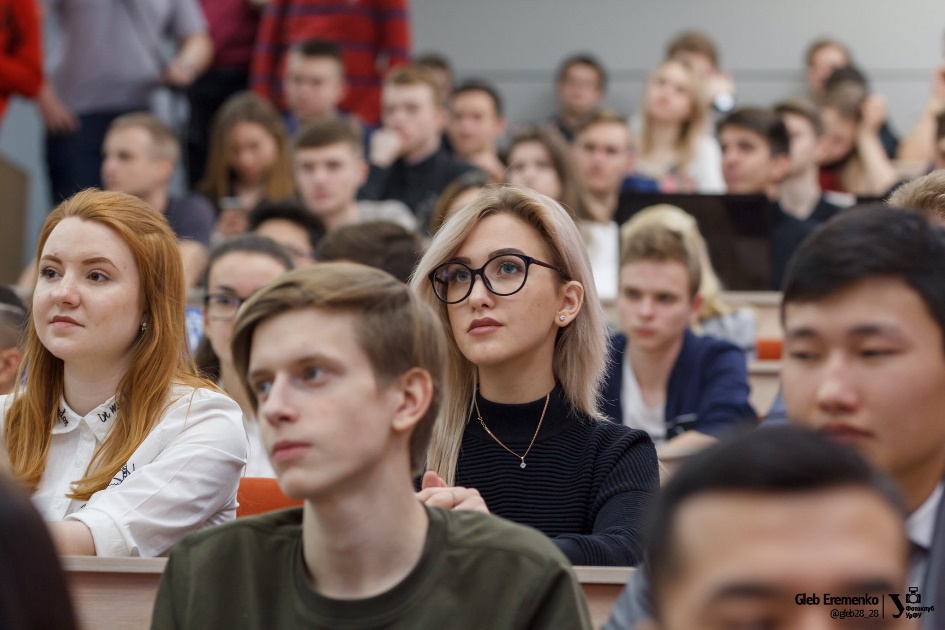 1 апреля 2021 года Министерство науки и высшего образования РФ опубликовало приказ об особенностях приема на обучение по программам бакалавриата, специалитета и магистратуры в 2021– 22 учебном году. К 1 июня вузы страны готовят корректировки в правила приема абитуриентов. Какие изменения ждут приемную кампанию этим летом? Какие льготы и дополнительные возможности смогут получить абитуриенты при поступлении? Как готовиться к творческим вступительным испытаниям? Эти и другие волнующие семьи будущих студентов вопросы разберем 5 июня на Дне открытых дверей Уральского гуманитарного института УрФУ. Встречи проведут представители дирекции и всех девяти департаментов УГИ УрФУ. Мероприятия состоятся в 11:00 и в 13:00 в корпусе на Ленина, 51. Для участия требуется обязательная регистрация!Торопитесь, количество мест ограничено!Форум обеспокоенных родителей – 1 июня в 18 00Чего ждать абитуриентам 2021 года?Приемная кампания 2021 года в России совсем близка. Одиннадцатиклассники готовятся к сдаче ЕГЭ, а родители изучают предложения университетов, чтобы помочь своему ребенку выбрать верный путь к успешному будущему. 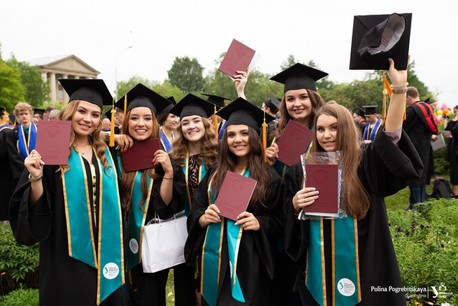 Пандемия не перестает вносить изменения в процедуру сдачи ЕГЭ и в приемную кампанию вузов страны. 01 апреля 2021 года Министерство науки и высшего образования РФ выпустило приказ об особенностях приема на обучение по образовательным программам высшего образования на 2021/2022 учебного года. К 01 июня вузы страны готовят корректировки в правила приема. Как изменится прием в вузы эти летом? Что ждет выпускников школ на ЕГЭ? Какие льготы и дополнительные возможности могут получить абитуриенты при поступлении в этом году? Эти темы мы разберем на третьем Форуме обеспокоенных родителей «Поступление 2021». Мероприятие пройдет в онлайн формате: будет вестись онлайн-трансляция на канале YouTube Института экономики и управления УрФУ с ретрансляцией в паблик «ХочувУрФУ» ВКонтакте. У родителей абитуриентов появится возможность задать вопросы экспертам по обсуждаемым темам. Организатор форума: Уральский федеральный университет в лице Института экономики и управления при поддержке Министерства образования и молодежной политики Свердловской области, Администрации Екатеринбурга и делового журнала «Эксперт-Урал». В программе:План действий при поступлении. Особенности сдачи ЕГЭ в 2021 году. Обновления в правилах приема на примере УрФУ — на что обратить внимание при подаче документов.Как сэкономить при поступлении на контракт. Льготы, вычеты, гранты — все возможности, которыми стоит воспользоваться.Участие бесплатное! Регистрация на мероприятие на сайте форумродителей.рфРГППУ приглашает на подготовительные курсы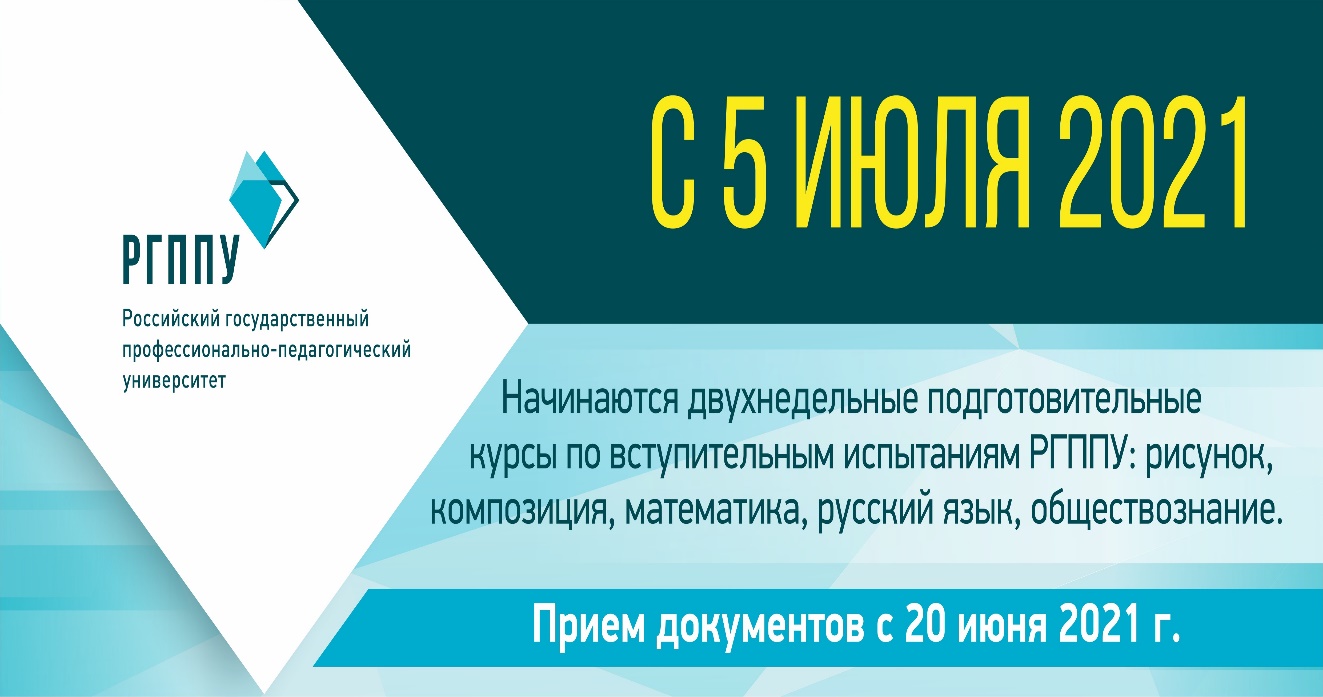 Ответы по вопросам приема можно получить, воспользовавшись страничкой Вопрос-ответ в разделе Абитуриенту. Также можно направить вопросы и предложения на электронную почту dovuz@rsvpu.ru или обычной почтой по адресу: 620012, Екатеринбург, ул. Машиностроителей, 11, РГППУ, при этом желательно вложить подписанный конверт с обратным адресом.В УрГУПС объявили о старте приемной кампанииУральский государственный университет путей сообщения — крупнейший современный многопрофильный центр образования, науки и практики, флагман транспортного образования на Урале.С 17 мая университет открывает прием документов от абитуриентов — первыми подать заявление смогут поступающие на места с оплатой по заочной форме обучения. В июне традиционно будет объявлен старт приема на бюджетные и платные места очной формы.Почему абитуриентам стоит обратить внимание именно на УрГУПС? Первый транспортный вуз на Урале предоставляет максимум возможностей при поступлении. Университет имеет статус признанного лидера по трудоустройству не только в регионе, но и в стране. Например, по оценке Минобрнауки, УрГУПС вошел в десятку лучших российских вузов по трудоустройству, а по результатам мониторинга пенсионного фонда занял пятое место среди вузов страны, трудоустройство выпускников которых достигает 100%.Весомым приоритетом для абитуриентов является процедура содействия трудоустройству, благодаря которой выпускники УрГУПС (вне зависимости от основы обучения — платно или бюджет) заканчивают вуз уже трудоустроенными, а многие еще во время обучения находят работу по специальности. Успешную профессиональную траекторию каждому студенту помогают выстраивать опытные и мудрые наставники, сопровождая и направляя будущего специалиста на каждом этапе пути. Как результат — перспективный, востребованный, целеустремленный и высокооплачиваемый специалист, которому обеспечен быстрый карьерный рост.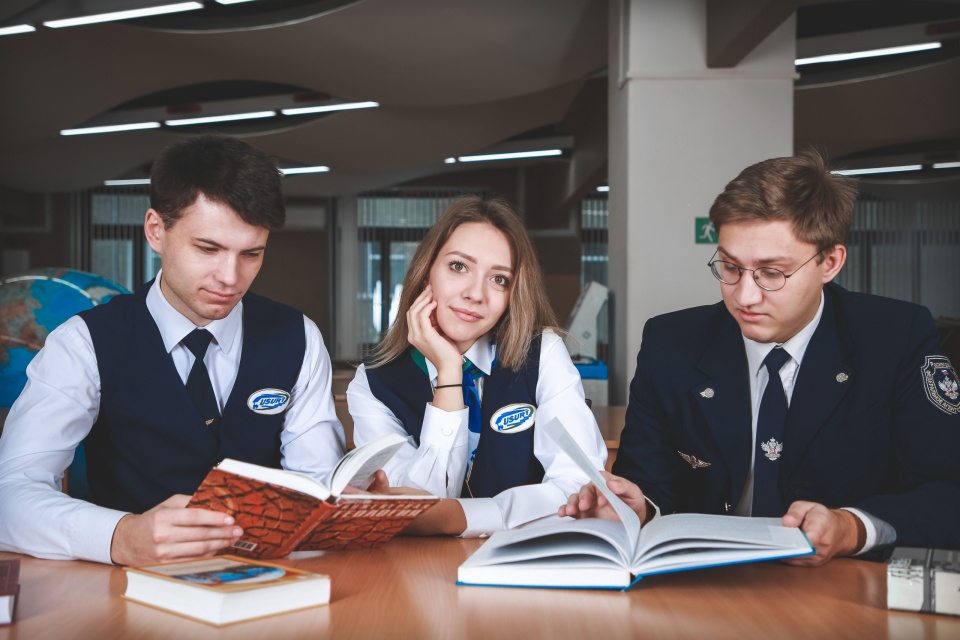 В УрГУПС широкий спектр специальностей и направлений подготовки.Вот лишь некоторые из них:транспортные и технические (подвижной состав железных дорог, эксплуатация железных дорог, системы обеспечения движения поездов, сервис, электроэнергетика и электротехника);строительные (строительство железных дорог, мостов и транспортных тоннелей, промышленное и гражданское строительство);информационные (информационные системы и технологии, информационная безопасность);направления подготовки в сфере безопасности и экологии (техносферная безопасность);финансово-экономические и управленческие (экономика, туризм, социология, менеджмент, управление персоналом);инновационные (мехатроника и робототехника, высокоскоростной наземный транспорт, цифровой транспорт и логистика, автомобили и автомобильное хозяйство).Также абитуриенты могут выбрать открывшиеся в УрГУПС новые востребованные специализации и профили: «Интеллектуальные BIM-технологии», «Информационные технологии на транспорте», «Современные компьютерные технологии в строительстве», «Системы искусственного интеллекта», «Цифровой транспорт и логистика», «Экономика труда» и так далее.В 2021 году 1976 абитуриентов смогут поступить в УрГУПС на бюджетной основе. Стоимость платного обучения приятно порадует родителей — она признана самой доступной по городу.Университет имеет собственный green campus в центре города, предоставляет уникальные возможности для самореализации.«Выбирайте УрГУПС — вуз, который позаботится о вашем будущем!»Информация о приеме в Кадетский корпус "Спасатель" от техникума «Рифей»Внимание!Набор в 10 класс будет проходить с 12 мая по 22.06.2021Вакантных мест- 20Вступительные испытания для поступающих в 10 класс будут проходить 23,24 июняПрием документов осуществляется на 1 этаже учебного корпуса, центральный вход, с учетом эпидемиологической ситуации, в маске и перчатках.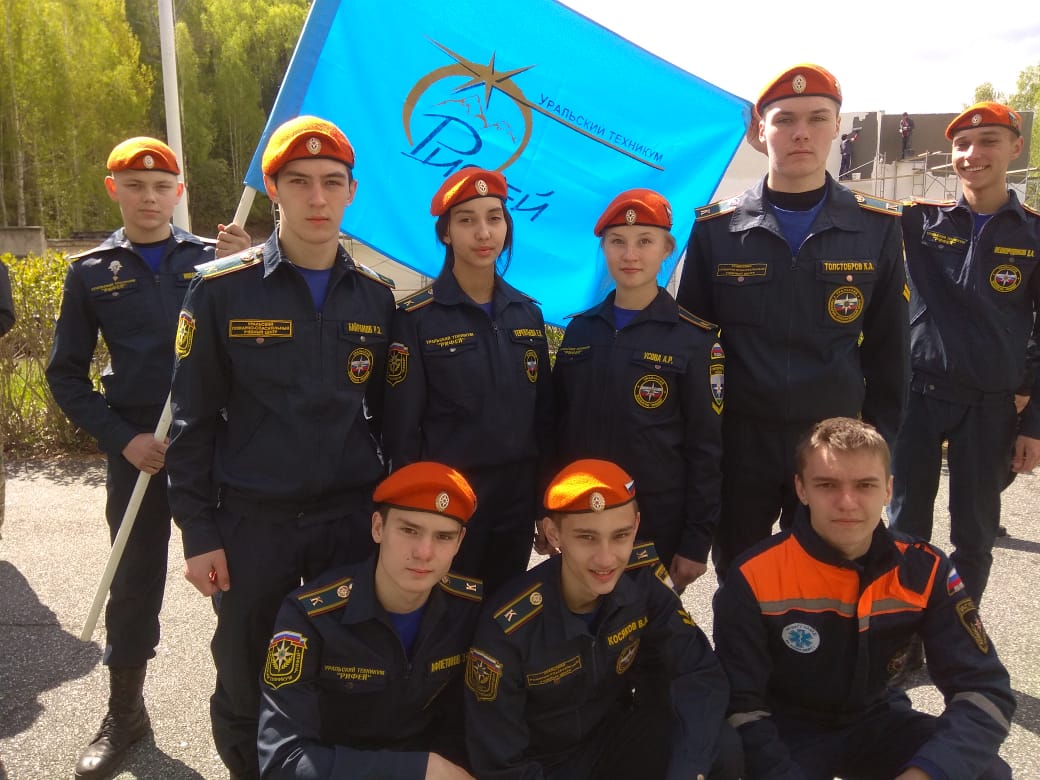 Информация для поступающих на отделение Кадетский корпус "Спасатель" в 5 класс.Приемная комиссия начинает работу с 12 мая по 15.06.2021Вакантных мест - 40Вступительные испытания для поступающих в 5 класс будут проходить 16,17 июняГрафик работы приемной комиссии:Понедельник-пятница с 9 - 15Контактный телефон: +7(950)6425061Подробности по ссылке: https://www.ut-rifey.ru/index.php/abiturientam/informatsiya-po-priemu/pravila-priemaУральский государственный лесотехнический университет приглашает на День открытых дверейДата: 22 мая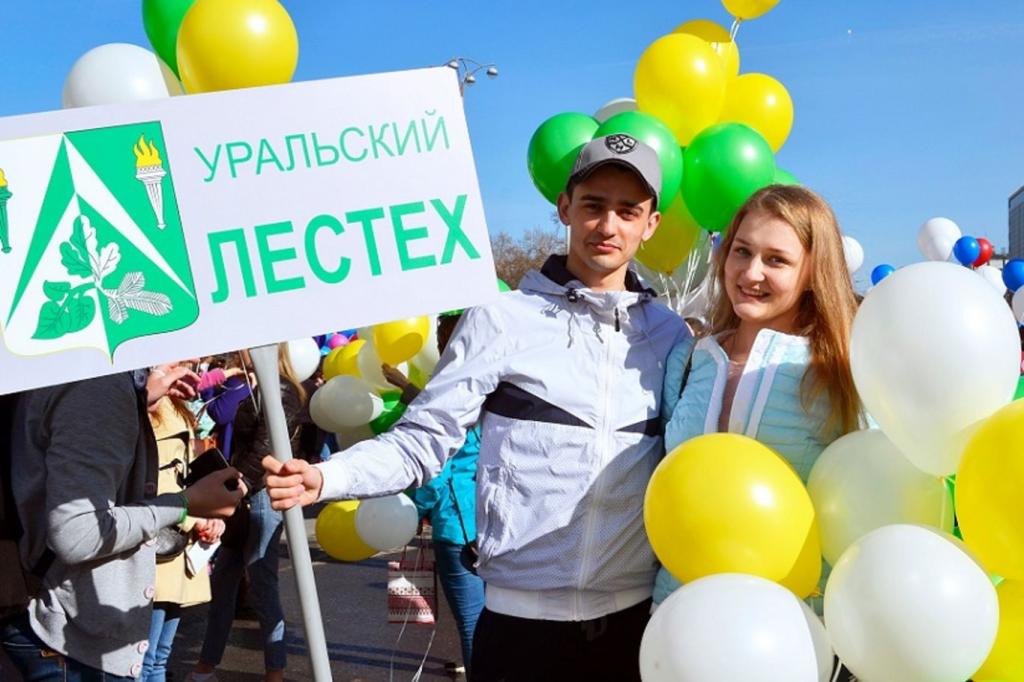 Время: 12.00Формат: онлайнРегистрация: 8800 350 61 10Приемная комиссия :Телефон: (343)221-22-00, 8-800-350-61-10Почта: pkusfeu@yandex.ruПодготовка к ЕГЭ за 20 минут: эксперты УГИ УрФУ поделились лайфхаками с выпускникамиУже 31 мая начинается основной период сдачи ЕГЭ. Каждый выпускник мечтает получить на экзаменах максимальные баллы – ведь такие результаты расширяют выбор среди направлений подготовки, позволяют поступить на бюджет или получить значительную скидку на коммерческой форме обучения. Именно поэтому многие старшеклассники уделяют огромное количество времени и сил подготовке к итоговым испытаниям. Очень важно на этом непростом этапе получить советы от специалистов – экспертов ЕГЭ, преподавателей с большим опытом работы с выпускниками, а также настроиться на экзамены психологически.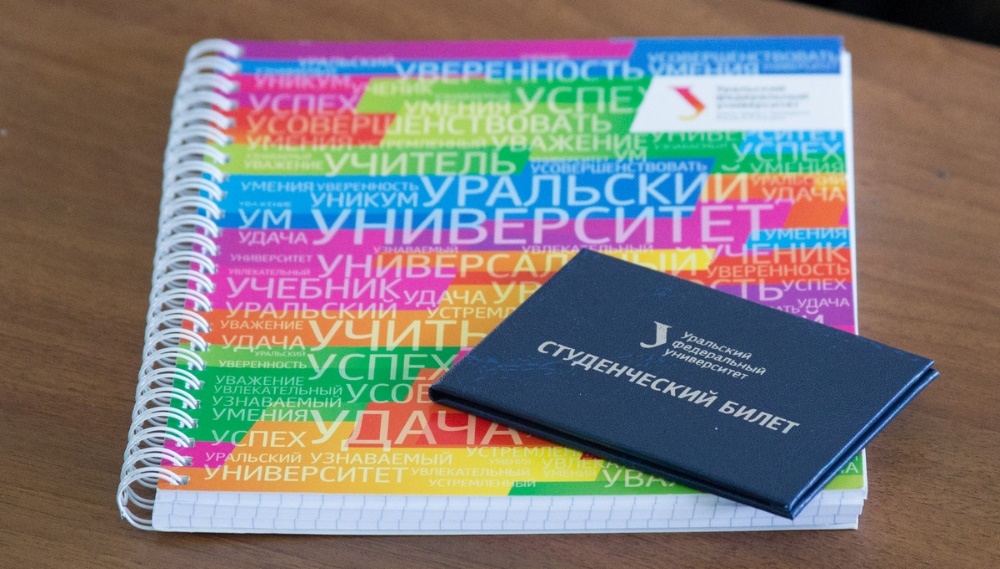 Уральский гуманитарный институт УрФУ подготовил для выпускников 20-минутные видеоразборы ЕГЭ от ведущих экспертов-преподавателей русского языка, математики, литературы, истории, обществознания, английского языка и биологии, а также запись консультации психолога о том, как справиться с волнением и настроиться на экзамены. Видео опубликованы в группе УГИ УрФУ в социальной сети «Вконтакте». Присоединяйтесь к группе и пользуйтесь советами экспертов УГИ УрФУ! Приглашаем к просмотру:МатематикаБиологияЛитератураРусский языкОбществознаниеИсторияАнглийский языкПсихологическая подготовка к ЕГЭФармацевтический филиал ГБПОУ "СОМК"приглашает на обучение    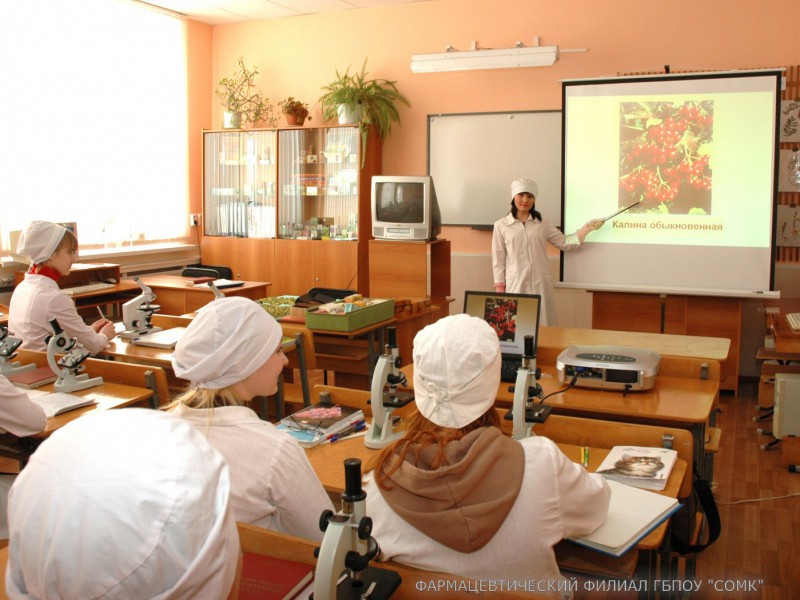 Характеристика специальности Прием документов с 20 июня 2021 года по 15 августа 2021 года.Заполненные документы направлять по адресу электронной почты pk.farm@somkural.ru
   Специальность 33.02.01 Фармация     г. Екатеринбург, ул. Бебеля,71,Тел./факс +7 (343) 245-96-14(приемная комиссия),+7-953-829-4395Сайт: www.farmcollege.ruНа протяжении трёх недель, с 11 по 31 мая, Пермский университет будет организовать оффлайн- и онлайн-встречи с абитуриентами и учителями. В программе «Мая открытых дверей» – экскурсии по университетскому городку, Ботаническому саду, радио и криминалистическому полигону, мастер-классы по тайм-менеджменту и самопрезентации, игры на свежем воздухе, онлайн-презентация колледжа ПГНИУ. Чтобы принять участие в этих событиях требуется регистрация.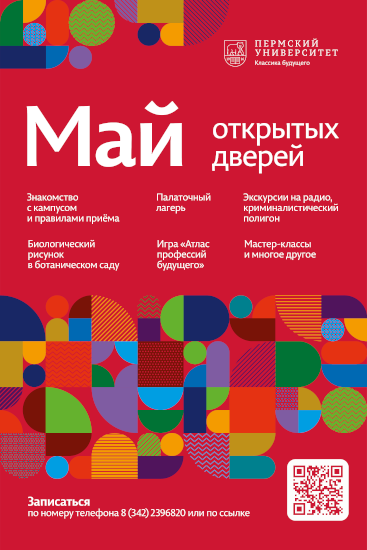 События «Мая открытых дверей» будут интересны не только школьникам. Так, например, психолог Центра профориентации ПГНИУ проведёт мастер-класс для учителей «Формула идеальной профессии».

«Мы впервые проводим целый месяц открытых дверей! Каждый сможет выбрать несколько разных мероприятий для знакомства с Пермским университетом. Мы расскажем не только об особенностях и условиях поступления, но и о яркой внеучебной жизни, о дополнительных возможностях, которые есть в университете. Мы будем рады каждому!» – комментирует начальник управления по работе с абитуриентами и выпускниками ПГНИУ Ольга Максютенко.

Ознакомиться с полной программой «Мая открытых дверей» и зарегистрироваться можно по по ссылке. Записаться на события и задать интересующие вопросы также возможно по номеру +7 (342) 239-68-20. Следите за информацией о мероприятиях проекта в группе «Абитуриент ПГНИУ | #хочувПГНИУ» ВКонтакте.

Организаторами «Мая открытых дверей» являются преподаватели и студенты, факультеты и различные структурные подразделения Пермского университета.                        Форма обученияСроки обученияВступительные испытания
КвалификацияБаза среднее общее образование- 11 классов. (на бюджетной и договорной основе)База среднее общее образование- 11 классов. (на бюджетной и договорной основе)База среднее общее образование- 11 классов. (на бюджетной и договорной основе)База среднее общее образование- 11 классов. (на бюджетной и договорной основе)Базовая подготовка – очная форма обучения2 г. 10 мес.Конкурс аттестатов  (средний балл)
Фармацевт Базовая подготовка – очно-заочная   форма обучения3 г. 10 мес.Конкурс аттестатов  (средний балл)
Фармацевт На базе среднего профессионального медицинского образования (базовая подготовка)(на договорной основе)На базе среднего профессионального медицинского образования (базовая подготовка)(на договорной основе)На базе среднего профессионального медицинского образования (базовая подготовка)(на договорной основе)На базе среднего профессионального медицинского образования (базовая подготовка)(на договорной основе)Очно-заочная  форма обучения2 г. 10 мес.Конкурс аттестатов, дипломов (средний балл)
Фармацевт На базе среднего профессионального медицинского образования  углубленной подготовки (на договорной основе)На базе среднего профессионального медицинского образования  углубленной подготовки (на договорной основе)На базе среднего профессионального медицинского образования  углубленной подготовки (на договорной основе)На базе среднего профессионального медицинского образования  углубленной подготовки (на договорной основе)  Очно-заочная  форма обучения1 г. 10 мес.Конкурс аттестатов, дипломов (средний балл)Фармацевт Май открытых дверей: более 60 событий для школьников и учителей пройдут на территории кампуса ПГНИУ в течение месяца